Sequências didáticas – 4º bimestreS42Livro do estudante Unidade 9 – Números até 100Unidades temáticasNúmerosGrandezas e MedidasObjetivosFazer uso de diversas representações de quantidades: com algarismos, com desenhos, no ábaco, com material dourado, com cédulas e moedas de real.Comparar números até 100 com e sem suporte da reta numérica.Observação: Estes objetivos favorecem o desenvolvimento das seguintes habilidades apresentadas na BNCC (3a versão):(EF01MA01) Utilizar números naturais como indicador de quantidade ou de ordem em diferentes situações cotidianas.(EF01MA02) Contar de maneira exata ou aproximada, utilizando diferentes estratégias como o pareamento e outros agrupamentos.(EF01MA05) Comparar números naturais de até duas ordens em situações cotidianas, com e sem suporte da reta numérica.(EF01MA07) Compor e decompor número de até duas ordens, por meio de diferentes adições, com o suporte de material manipulável, contribuindo para a compreensão de características do sistema de numeração decimal e o desenvolvimento de estratégias de cálculo.(EF01MA08) Resolver e elaborar problemas de adição e de subtração, envolvendo números de até dois algarismos, com os significados de juntar, acrescentar, separar e retirar, com o suporte de imagens e/ou material manipulável, utilizando estratégias e formas de registro pessoais.(EF01MA10) Descrever, após o reconhecimento e a explicitação de um padrão (ou regularidade), os elementos ausentes em sequências recursivas de números naturais, objetos ou figuras.(EF01MA19) Reconhecer e relacionar valores de moedas e cédulas do sistema monetário brasileiro para resolver situações simples do cotidiano do estudante.Número de aulas estimado7 aulas (de 40 a 50 minutos cada uma)Aula 1Conteúdo específicoJogando bolicheRecursos didáticosJogo de boliche, ou 10 garrafas PET decoradas (numerar os pinos com números de 1 a 10).Lápis.Folha com linhas.Palitos de sorvete.Pátio ou quadra (ou refeitório).EncaminhamentoOrganize os alunos em roda no espaço escolhido e inicie a aula informando que vão jogar boliche, se necessário, retome as regras do jogo. Explique que, desta vez, cada garrafa tem um número que indica os pontos obtidos pelo jogador que conseguir derrubá-la. Distribua palitos de sorvete para registrar os pontos de cada jogada de acordo com o número indicado nas garrafas derrubadas. Combine com a turma um determinado número de rodadas para que todos tenham as mesmas oportunidades. Divida a turma em grupos, assim eles poderão participar melhor do jogo, não tendo que esperar muito tempo. O ideal é que fiquem, no máximo, 6 alunos para cada jogada. Posicione os pinos com a ajuda dos alunos. Deixe que joguem, ao encerrar, peça que reservem os palitos para a próxima aula desta sequência.Como avaliação, verifique se os alunos estão conseguindo seguir as regras do jogo e se estão conseguindo contar corretamente os pontos obtidos.Importante: As aulas 1 e 2 devem ocorrer no mesmo dia, sequencialmente.Aula 2Conteúdo específicoRepresentando quantidadesRecursos didáticosPalitos de sorvetes (reservados pelos alunos na aula anterior).Elásticos.EncaminhamentoInicie a aula, informando aos alunos que, nesse momento, vão contar os pontos obtidos no jogo de boliche. Para facilitar a contagem, oriente-os a separar os palitos, formando grupos de 10 em 10. Questione: “Quantos grupos vocês conseguiram formar?”; “Quem formou um grupo de 10? E dois? E três?”; “Como podemos fazer para descobrir o total de pontos contando de 10 em 10?”. Depois de contar o total de pontos, cada aluno deve registrar sua pontuação no papel kraft. Caso seja possível, analise com os alunos os resultados obtidos, questionando: “Quem conseguiu obter mais pontos?”; “Quem obteve menos pontos?”; “Quantos pontos a mais seriam necessários para alcançar o vencedor?” (escolha um aluno para comparar os pontos com o aluno vencedor); “O que devemos fazer para descobrir quantos pontos foram feitos na nossa brincadeira?”. Destaque que o objetivo do jogo é todos aprenderem e se divertirem e que fazer mais pontos ou menos pontos não significa que um seja melhor ou pior que o outro, pois o resultado de um jogo pode variar e todos devem ser amigos na sala de aula. Ressaltar atitudes de respeito pelos colegas contribui para a harmonia da turma e o fortalecimento dos laços afetivos.Como forma de avaliação, observe como estão agrupando e realizando a contagem durante a atividade.Com essa atividade, os alunos vão se preparar para a próxima aula desta sequência didática.Aula 3Conteúdo específicoRepresentando quantidadesRecursos didáticosPáginas 128 e 129 do Livro do estudante. Embalagens de alimentos vazias solicitadas antecipadamente.EncaminhamentoLeia as atividades 1 e 2 da página 128 do Livro do estudante solicitando que os alunos a acompanhem. Resolva-as coletivamente (leia mais orientações na página 128 do Manual do professor impresso). Se julgar oportuno, trabalhe com duplas produtivas, agrupando os alunos de modo que, na dupla, haja troca de experiências para que a aprendizagem aconteça. Além disso, o trabalho em cooperação reforça os laços afetivos e de solidariedade entre eles. Caso não tenha acesso à Coleção, proponha a eles atividades de representação de quantidades: “Vamos fazer uma pesquisa para descobrir quantos colegas têm animais de estimação e quais são os animais preferidos”. Solicite que respondam à pesquisa oralmente enquanto você anota no quadro de giz qual é o animal, por exemplo: cachorro |||||||||; gato ||||||. Quando todos tiverem respondido à pesquisa, solicite que contem os votos e registrem no caderno os animais preferidos e o número de votos: cachorro 9 votos; gato 6 votos e assim por diante.Solicite que resolvam a atividade 2 da página 128, que aborda o sistema monetário brasileiro.Proponha a atividade sugerida na página 129 do Manual do professor impresso, em que os alunos estarão em contato com uma situação do dia a dia brincando de fazer compras no mercado e colocando em prática o que estão aprendendo. Caso não tenha acesso à Coleção, proponha aos alunos uma atividade em que encenem uma situação de compras. Organize os alunos em grupos de forma que alguns sejam compradores, alguns sejam funcionários que cuidam da organização dos produtos e outros sejam os caixas. Reproduza em papel sulfite notas de real e entregue para os alunos. Verifique se conseguem dar os valores corretos em pagamento e calcular quanto devem receber de troco, conferindo se os caixas estão fazendo a cobrança correta. Proponha algumas operações e situações-problema com valores no quadro de giz e solicite que as resolvam.Como forma de avaliação desta atividade, circule pela sala, observando e intervindo quando necessário, verifique as atividades do livro.Aula 4Conteúdo específicoRepresentando quantidadesRecursos didáticosPáginas 130 e 131 do Livro do estudante.EVA colorido ou macarrão redondo com furo no meio.Canudos.Caixas de creme dental.Cola.EncaminhamentoConfeccione o ábaco sugerido na página 130 do Manual do professor impresso para que os alunos manipulem quando forem resolver a atividade 3 da página 130 do Livro do estudante. Inicie a atividade, fazendo a leitura e resolvendo-a coletivamente. Caso não tenha acesso à Coleção, construa um ábaco com a turma usando canudos de plástico presos a uma caixa de creme dental para a base e macarrão ou EVA para as argolas. Represente no ábaco diferentes quantidades de dezenas e unidades, realizando trocas, e proponha algumas operações e situações-problema no quadro de giz para que os alunos resolvam utilizando-o. Acompanhe suas estratégias de resolução.Em seguida, disponibilize aos alunos o material dourado, para auxiliar na resolução da atividade 4 da página 131 do Livro do estudante (leia mais orientações na página 131 do Manual do professor impresso). Leia a atividade com eles e peça que a resolvam. Socialize as resoluções.Como forma de avaliação, circule pela sala observando os alunos no desenvolvimento da atividade e verifique seus livros.Aula 5 Conteúdo específicoNunca 10Recursos didáticosMaterial dourado.Dado.EncaminhamentoOrganize os alunos em grupos e disponibilize o material dourado para cada um. Solicite que escolham quem inicia o jogo, para isso peça que joguem o dado, quem obtiver o maior número começa o jogo, se houver empate, devem jogá-lo novamente.Modo de jogarUm aluno lança o dado e retira a quantidade de cubinhos, conforme o número na face superior do dado.Quando um aluno formar um grupo de dez cubinhos deve trocá-lo por uma barra.Quando formar dez barras deve trocá-las por uma placa.Vence o jogo quem conseguir ficar com uma placa.Como forma de avaliação, peça aos alunos que, durante as jogadas, registrem os pontos obtidos pelo grupo em uma tabela. Aula 6Conteúdo específicoReta numéricaRecursos didáticosUm jogo de recortes de papel com números de 1 a 20.Papel kraft.Uma folha de papel sulfite para cada aluno.Cola.Tesoura com pontas arredondadas.EncaminhamentoOrganize a turma em roda, entregue os números recortados, distribuindo um número por aluno. Corte tiras de papel kraft com 8 cm de largura para construir uma reta. Emende uma tira na outra até que o tamanho seja suficiente para que todos colem o número, utilize um objeto para determinar o espaçamento, de maneira que a distância entre os números seja a mesma. Trace com a régua uma linha no meio da tira e faça riscos para indicar a posição de cada número. Questione: “Qual deve ser o primeiro número a ser colado?”; “Qual será o próximo?”; “Onde ficará o número 10?”; “Onde ficarão o 12, o 14 e o 16?”; “Qual será o último número da nossa reta?”. Continue até que todos colem o número que receberam. Como forma de avaliação, peça que registrem a reta numérica na folha de sulfite. Aula 7Conteúdo específicoComparaçõesRecursos didáticosPáginas 132 e 133 do Livro do estudante.Lápis de cor.Jogo de bingo (um ou mais).EncaminhamentoLeia as atividades 1, 2, 3 e 4 das páginas 132 e 133, resolvendo-as coletivamente. Quando propuser a atividade 2, deixe disponível o jogo de bingo, para que os alunos possam manipular as peças (leia mais orientações nas páginas 132 e 133 do Manual do professor impresso). Circule pela sala fazendo as intervenções necessárias, caso algum aluno tenha dificuldade, questione-o para que repense sua resposta. Caso não tenha acesso à Coleção, proponha aos alunos uma atividade com o jogo de bingo. Para isso, reproduza em folhas de papel sulfite 4 cartelas diferentes com números de 1 a 100, variados, de modo que cada aluno receba uma cartela. Recorte fichas de papel, numerando-as de 1 a 100. Distribua grãos ou botões para os alunos marcarem seus números na cartela e comece o jogo. Ao final de cada rodada, solicite a eles que escrevam em ordem crescente ou decrescente os números das cartelas vencedoras. A seguir, proponha atividades com a reta numérica.Como forma de avaliação, observe a participação e o envolvimento dos alunos e viste as atividades registradas no livro. Mais sugestões para acompanhar o desenvolvimento dos alunosProponha as atividades a seguir e apresente a ficha de autoavaliação para que os alunos preencham. Atividades1. Entregue uma folha de papel sulfite para cada aluno e peça que escrevam cinco números de 0 a 100. Em seguida, solicite que entreguem a folha a um colega. Oriente-os a circular o maior número de vermelho e o menor de azul.2. Entregue para cada aluno uma folha de papel sulfite com uma reta numérica do 1 ao 30, mas sem os números 4, 7, 9, 12, 17, 19, 23 e 28. Peça que observem a reta e completem com os números da posição correspondente.Fichas para autoavaliaçãoMarque X na carinha que retrata melhor o que você sente ao responder cada questão.
Sim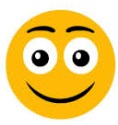 
Mais ou menos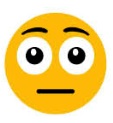 
Não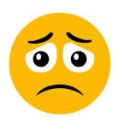 1. SEI RECONHECER, ENTRE DOIS NÚMEROS, QUAL É O MENOR E QUAL É O MAIOR?2. SEI QUE UMA DEZENA REPRESENTA 10 UNIDADES? 3. CONSIGO IDENTIFICAR A POSIÇÃO DE UM NÚMERO NA RETA NUMÉRICA?Marque X na carinha que retrata melhor o que você sente ao responder cada questão.
Sim
Mais ou menos
Não1. SEI RECONHECER, ENTRE DOIS NÚMEROS, QUAL É O MENOR E QUAL É O MAIOR?2. SEI QUE UMA DEZENA REPRESENTA 10 UNIDADES? 3. CONSIGO IDENTIFICAR A POSIÇÃO DE UM NÚMERO NA RETA NUMÉRICA?